                   БОЕВОЙ ЛИСТОК 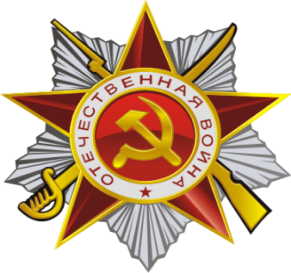 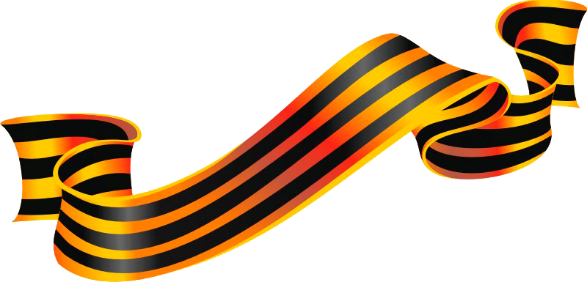 Выставка детских рисунков «Мы -наследники Победы славу Родины храним!»Формирование патриотических чувств на основе ознакомления детей с ближайшей средой и боевыми традициями земляков, пополнение знаний об отдельных страницах истории нашего края и города, воспитание эмоционально ценностного отношения к героическому прошлому  Кубани, уважения к военной профессии, чувства гордости за  защитников Отечества — основная цель проводимого мероприятия в группе компенсирующей направленности.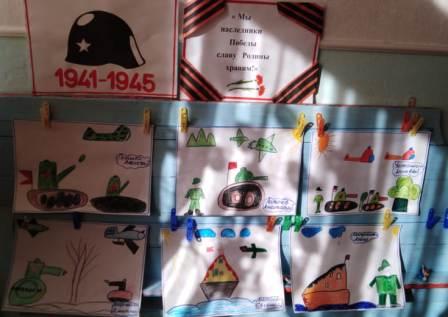 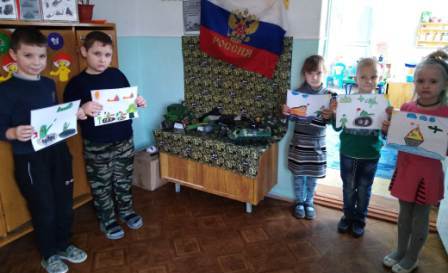 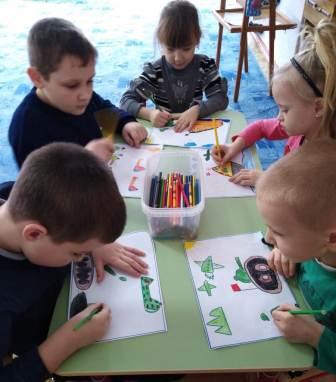 